MODELO de RELATÓRIO FINALCENTRO UNIVERSITÁRIO PROCESSUS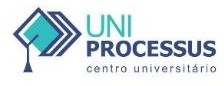 Prática Extensionista RELATÓRIO FINAL (7º semestre/2023)Observações:ANEXOS AO RELATÓRIO:(Exemplo) Material educativo: Folder educativo/Poster/Banner/vídeos/artigos/outros Descrever qual(is):Professor(a) articulador(a)Coordenador(a) de ExtensãoCoordenador(a) de CPACoordenador(a) de CursoRESULTADOS ESPERADOS: Conscientizar de maneira elucidativa a população, por meio da publicação no Instagram, a respeito das cotas para deficiente no mercado de trabalho.Discriminação dos recursos financeiros utilizados, se for o caso.Quantidade de beneficiários (estimativa)